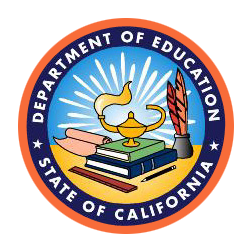 California Department of Education
Foster Youth Services Coordinating Program Technical Assistance Provider
REQUEST FOR APPLICATIONS Application Due Date:March 15, 2022 at 5 p.m.Administered by theStudent Achievement and Support DivisionCalifornia Department of Education1430 N Street, Suite 6208Sacramento, CA 95814-5901Main Phone: 916-319-0836 Fax: 916-319-0961Table of ContentsOverviewThe California Department of Education (CDE) invites county offices of education (COEs) to apply to be named as the Foster Youth Services Coordinating Program (FYSCP) Technical Assistance Provider (TAP) to provide leadership for California’s FYSCP.IntroductionThe CDE will select one COE to carry out the FYSCP TAP activities for the 2022–23, 2023–24, and 2024–25 school years. The FYSCP TAP will provide leadership for all county FYSCP Coordinators. The FYSCP TAP may be asked to assist California’s system of support to serve as the Foster Youth Expert Lead Agency. In this role, the FYSCP TAP could participate in system of support activities as an expert concerning current initiatives that support educational outcomes and transition to postsecondary opportunities for foster youth.In 2015, the California Legislature passed Assembly Bill 854, which changed the focus of California’s Foster Youth Services Program and established the FYSCP. The full text of AB 854 can be found at http://leginfo.legislature.ca.gov/faces/billNavClient.xhtml?bill_id=201520160AB854. Prior to this legislation, California supported school districts and COEs with foster youth group homes so that they could provide instructional services, such as tutoring, mentoring, and counseling to foster youth. Several efforts at both the national and state level identified a need for both county and state agencies to provide guidance for better communication among the state, county, and local agencies which support foster youth. A structure to communicate, share data, and coordinate services among these agencies was articulated in AB 854. The bill requires that each FYSCP Coordinator develop and implement a foster youth services coordinating plan to establish protocols to provide supports for foster care. This plan requires collaboration among county agencies and community groups which provide support to foster youth through a local interagency Executive Advisory Council (EAC). Through its EAC, each county is able to address the needs of its foster youth and braid resources to eliminate redundancy and provide more effective, comprehensive services. Each COE FYSCP plan must also address how the FYSCP will support the Local Control and Accountability Plan (LCAP) process at both the district and county level. One condition of receiving the FYSCP funds is that these relationships and resource sharing procedures are articulated in memoranda of understanding or letters of agreement. These agreements describe how the EAC will collaborate to provide resources and services and how these interagency partners will develop a school-based infrastructure that will ensure educational stability and improved educational outcomes for foster youth. California’s system of support is rooted in building local capacity and assisting districts and schools to identify and eliminate inequities, as part of the continuous improvement process. The California School Dashboard (Dashboard), which reports school and district performance, breaks down information by student groups (low-income, English learner, foster youth, etc.). It is used to provide this system with information about gaps in achievement. The new system expects all system of support providers to work collaboratively with one another to provide coordinated support to COEs. One goal is to make the various state and federal programs more coherent and streamlined to avoid redundancies. Another goal of this broad system is to build local capacity to ensure that the local educational agencies (LEAs) are equipped to develop, implement, and evaluate strategies to ensure that each student has the resources they need to succeed. The FYSCP TAP will keep the network of FYSCP Coordinators apprised of current efforts in the system of support to build capacity in the county FYSCPs concerning statewide priorities and continuous improvement.GoalsThe FYSCP TAP provides support and guidance to COE FYSCP Coordinators. These Coordinators are uniquely situated to support interagency collaboration and capacity building, both at the system and individual pupil level, focused on improving educational outcomes for pupils in foster care. This is a key component to the successful implementation of the Local Control Funding Formula (LCFF). The FYSCP TAP also provides leadership for the FYSCP Coordinators concerning current legislation, model programs, best practices, and continuous program monitoring and improvement through current data resources. Responsibilities of the Foster Youth Services Coordinating Program Technical Assistance Provider The FYSCP TAP must have the capacity, resources, and expertise to carry out the following activities to build the capacity of county FYSCPs to assist LEAs to support foster youth:Create, facilitate, and disseminate the implementation of training materials that outline the needs, challenges, and barriers of foster youthPlan and coordinate statewide and local events as necessary, with the purpose of improving foster youth educational outcomes, providing pertinent foster youth information to the field, etc.Collaborate with: Foster Youth Advocacy GroupsChild Welfare Agencies Probation Agencies Tribal Courts/Organizations Private Providers Community-Based OrganizationsDevelop and disseminate:Guidance for counties based on identified needs; turn in the developed guidance to CDE for review and legal inputGuidance on allowable use of fundsYearly data profiles for each county to support data analysisGuidance on facilitating the collaboration between county agenciesResources and guidance for foster youth caregivers to support educational success of pupils in foster careGuidance for counties to support the educational progress, academic outcomes, and transition to postsecondary or career technical educationA bank of uniform templates of forms and procedures as defined in state and federal legislation for consistent use within and across county programs to promote collaborationAssist:CDE in creation of the biannual legislative reportCOEs to participate in the continuous improvement process by using foster youth support service and educational outcome data to support the LCAP processCOEs, school districts, and charter schools with meeting state and Federal requirements for Foster YouthCOEs in expending FYSCP funds in a meaningful way that aligns with their FYSCP planCDE in ensuring materials for distribution meet all accessibility requirementsCOEs in the process of accessing and analyzing data for continuous improvement and to inform program plan developmentCOEs with AB 2083 interagency workDeliver ongoing workshops and coaching, both in person and web based, for COEs to assist in the application of uniform practices to accomplish the following:Increased capacity for:Implementation of an EAC with agendas, procedures, templates, and protocolsProvide technical assistance to engage with the implementation of AB 2083 Children and Youth System of Care and the opportunities for engagement that are present (Child and Family Team, Interagency Placement Committee, Cross Agency System of Care Training, Technical Assistance calls, etc.). This will include providing support under the AB 2083 Children and Youth System of Care System of SupportLEAs designated for differentiated assistance based on foster youth outcomes on the Dashboard with strategies needed to improve outcomesLEAs in the process of ensuring accuracy of California Longitudinal Pupil Achievement Data System (CALPADS) data with local student information systemsStrengthened relationships among:EducatorsChild Welfare Agencies Probation Departments Behavioral Health Departments Regional Centers Courts Tribal Partners Strengthened relationships among COEs and district foster youth liaisonsFacilitate the shared use of databases such as CALPADS, Child Welfare Services/Client Management Services, the University of California at Berkeley Child Welfare Indicator Data, and other student information systems databasesDevelop protocols for the use of educational outcome measures for foster youth that are aligned with the Dashboard and LCAP processThe CDE will partner with the FYSCP TAP to fulfill these responsibilities.The FYSCP TAP Application must reflect the applicant’s: (1) expertise with the FYSCP; (2) ability to foster collaboration among county agencies though interagency agreements which address school stability and information sharing; (3) capacity and willingness to support data gathering and analysis processes; and (4) ability to support online meetings, resources sharing, and communication.This application process is designed to ensure that all required elements are addressed while providing sufficient flexibility for individual applicants to share their specific strengths.PROGRAM DESCRIPTIONState Statute and AuthorityThe CDE, upon approval from the Department of Finance, shall use up to five percent of funding allocated for the FYSCP to contract with an LEA to administer the program established pursuant to this chapter including, but not limited to, providing technical assistance to COEs and a consortium of COEs as they implement this program. California Education Code (EC) Section 42926.Grant InformationThis application covers the grant period beginning July 1, 2022 and ending June 30, 2025. The total grant budget for this Request for Applications (RFA) is approximately $1.3 million per year and is contingent upon the annual State Budget Act. The FYSCP TAP is selected for a term ending no later than June 30, 2025. Annual review of the FYSCP TAP effort is required for continued funding. The CDE may either renew or reopen the selection of the FYSCP TAP to ensure that the duties described in this RFA are fulfilled. To be considered for renewal, the FYSCP TAP must demonstrate success in meeting the goals it has established for improved foster youth educational outcomes, transitioning to postsecondary opportunities, and increasing the capacity of FYSCP Coordinators. Eligibility RequirementsApplicants must be a county superintendent of schools; who must meet these requirements:Currently has an FYSCP, with completed interagency agreements which clarify collaboration with local county educational, child welfare, and probation departments to support school stability, educational success, and transition to postsecondary or career technical education for foster youthCapacity and willingness to support communication, meetings, resource sharing, and data gathering and analysis through web-based services and to facilitate semi-annual FYSCP Coordinator meetingsUnderstanding of California’s system of support, the LCFF, the LCAP process, the Dashboard, and the continuous improvement processAllowable Activities and CostsApplicant budgets for the use of grant funds will be reviewed and any items that are deemed non-allowable, excessive, or inappropriate will be eliminated. Generally, all expenditures must contribute to the goals and objectives outlined in Section I.The FYSCP TAP many enter into subcontracts with one or more LEAs, institutions of higher education, or not-for-profit educational service providers to assist in fulfilling the responsibilities outlined in Section I.Travel outside of California is allowable with prior CDE approval. Non-allowable Activities and CostsFunds provided under this grant may not be used for the following purposes:Supplanting existing funding and efforts, including costs otherwise necessary to operate a COE without this grant;Acquisition of equipment for administrative or personal use;Acquisition of furniture (e.g., bookcases, chairs, desks, file cabinets, tables) unless an integral part of an equipment workstation or to provide reasonable accommodations to staff with disabilities;Payment for memberships in professional organizations;Purchase of promotional favors, such as bumper stickers, pencils, pens, or t-shirts;Subscriptions to journals or magazinesAdministrative Indirect Cost RateThe FYSCP TAP must limit administrative indirect costs to the rate approved by the CDE for the applicable fiscal year in which the funds are spent. For a listing of indirect cost rates, visit the CDE Indirect Cost Rates web page at http://www.cde.ca.gov/fg/ac/ic/.ACCOUNTABILITYReporting RequirementsAn integral part of the reporting requirements is ongoing communication with the CDE and the FYSCP Coordinators. Additionally, the following regular reports will be completed and submitted:A semiannual fiscal activity reportAn annual program report, which includes data described in EC Section 42923 http://leginfo.legislature.ca.gov/faces/codes_displaySection.xhtml?lawCode=EDC&sectionNum=42923Other reports as requested by the CDEIf the CDE does not receive the required reports, program activities are not completed, or there is a lack of participation in meetings, a loss of funding could occur. Program DeliverablesThe FYSCP TAP must provide a summary of activities in the annual report that include, but not limited to the following:Resources, procedures, and templates identified or developed, which include webinar and workshop presentation content. All resources created must comply with federal Section 508 of the Rehabilitation Act of 1973Analysis of current tools to gather and synthesize foster youth information from various data sourcesStatus of the use of educational outcome measures for foster youth that are aligned with the Dashboard and LCAP processAPPLICATION PROCEDURES AND PROCESSESApplication TimelineIf the CDE elects to have interviews, the COE superintendents or their designee must be available for the conference call interviews if selected as finalists. Application ProcessThe following steps outline the application process:Prepare a narrative of no more than ten pages which:Addresses the Application Narrative Prompt 1: FYSCP TAP Expertise and Proposed Activities and Prompt 2: Application Budget in Section V. Describe the expertise and capacity of your office to serve as the FYSCP TAP. Review carefully the Responsibilities of the FYSCP TAP in Section I.CProvide a document that indicates which current staff members will provide the technical assistance. This is not part of the ten-page limitThe narrative, staff member information, and contact information, must be submitted via email to fosteryouth@cde.ca.gov no later than 5 p.m. on March 15, 2022The applicant will receive email confirmation of the applicationIf an application needs revision, simply resubmit. The last submitted application will be the one considered for reviewApplications which do not comply with these guidelines, are incomplete, or late will not be consideredApplication ReviewComplete applications will be reviewed and evaluated by the reading panel and will be evaluated using the selection criteria (Appendix A). The reading panel may contact partners or participants in past programs for further information. Final applicants may be invited to participate in interviews with the CDE via a conference call.Application Information SessionsThe CDE staff will conduct an application information session to provide an overview of the RFA and offer potential applicants an opportunity to ask clarifying questions. The date and time of the FYSCP TAP Application information session is:Application Webinar Workshop: October 15, 2021, 10 to 11:30 a.m. Further webinar information will be posted on the CDE Available Funding web page at https://www.cde.ca.gov/fg/fo/af/. Please contact the CDE FYSCP team at fosteryouth@cde.ca.gov for further information.QuestionsCDE staff are available to respond to clarifying questions regarding the RFA. Applicants should submit requests for clarification to the CDE FYSCP team at fosteryouth@cde.ca.gov. Write FYSCP TAP RFA Question in the subject line. To ensure that all applications have access to the responses provided by the Help Desk, the CDE will post frequently asked questions (FAQs) on the CDE Available Funding web page at https://www.cde.ca.gov/fg/fo/af/. The FAQs will be in the section titled: Additional Information—Other.Appeals ProcessApplicants who wish to appeal a grant award decision must email a Letter of Appeal to fosteryouth@cde.ca.gov addressed to Lindsay Tornatore, Division Director, Student Achievement and Support Division. The CDE must RECEIVE the email Letter of Appeal, with a signature by the superintendent or authorized representative, no later than 5 p.m. on May 20, 2022. Upon receipt of appeals, the CDE staff will re-evaluate the applications.Grant Award NotificationApplicants selected for funding will receive a Grant Award Notification, CDE form AO-400, the official CDE document that awards funds to local projects. The FYSCP TAP must sign and return the notification to the CDE before project work may begin and disbursement of funds can be made.Assurances, Certifications, Terms, and ConditionsAssurances, certifications, terms, and conditions are required of applicants and the FYSCP TAP as a condition of receiving funds. The signed grant application submitted to the CDE is a commitment to comply with the assurances, certifications, terms, and conditions associated with the grant.Assurances and CertificationsApplicants do not need to sign and return the general assurances and certifications with the application. Instead, applicants must download assurances and certifications and keep them on file and available for compliance reviews, complaint investigations, or audits. Assurances and certifications are available on the CDE Funding Forms web page at https://www.cde.ca.gov/fg/fo/fm/ff.asp.Terms and ConditionsThe grant award will be processed upon receipt of the signed AO-400. The AO-400 must be signed by the authorized agent and returned to the CDE within 10 working days.All funds must be expended or legally obligated by the end of each fiscal year, beginning with the 2022–23 fiscal year, and for not more than the maximum amount indicated on the AO-400. Encumbrances may be made at any time after the beginning date of the grant stated on the AO-400. No extensions of this grant will be allowed.A budget revision is required if expenditures for any budget category exceed 10 percent of the authorized budget item total in the approved budget. The budget revision must be approved by the CDE before expenditures are made. The budgets should show how the grant will be used to develop, implement, and sustain the proposed FYSCP TAP. Proposed expenditures must demonstrate appropriate use of state funds. Note that funding requested for purchases over $5,000 in Capital Outlay, requires the CDE’s approval.PROGRAM APPLICATIONA complete application is submitted via email by March 15, 2022, by 5 p.m. to the CDE FYSCP team at fosteryouth@cde.ca.gov. See Section IV Application Procedures and Processes. The narrative should not exceed ten pages. Application NarrativeProvide a narrative that describes the multiple roles of a FYSCP TAP. The FYSCP TAP serves as a capacity builder, a resource connector, and a facilitator. The applicant should demonstrate: expertise with the FYSCP; ability to foster collaboration among county agencies though interagency agreements which address school stability and information sharing; capacity and willingness to support data gathering and analysis processes; and ability to support online meetings, resources sharing, and communication.To complete the narrative:Address the prompts for the sections belowRefer to the scoring rubric in Appendix A to understand how responses will be evaluated by the reading panelFollow all application directions in Section IV.BPrompt 1: FYSCP TAP Expertise and Proposed ActivitiesAn applicant must demonstrate its current expertise and qualifications to effectively build COE FYSCP capacity to support LEAs who serve foster youth. Describe your ability to: (1) facilitate successful collaboration among local educational, child welfare, and probation departments; (2) make successful connections to resources, expertise, and coaching structures; and (3) build capacity in best practices and procedures to support foster youth. Propose and describe activities that will achieve the goals and responsibilities described in 1.B. and 1.C of this document. Identify strategies, responsible agencies or staff, measures of progress, and a general timeline for proposed activities.Facilitator: Describe how the applicant HasFacilitated and disseminated the implementation of training materials that outline the needs, challenges, and barriers of foster youthDelivered ongoing workshops and coaching, both in person and web-basedWill Facilitate support for the implementation of an EAC with agendas, procedure, templates and protocolsFacilitate the shared use of databases such as CALPADS, Child Welfare Services/Client Management Services, the University of California at Berkeley Child Welfare Indicator Data, and other student information systems databases to monitor the status and progress of foster youthCreate, facilitate, and disseminate the implementation of training materials that outline the needs, challenges, and barriers of foster youthAssist:CDE in creation of the biannual legislative reportCOEs to participate in the continuous improvement process by using foster youth support service and educational outcome data to support the LCAP processCOEs, school districts, and charter schools with meeting state and Federal requirements for Foster YouthCOEs in expending FYSCP funds in a meaningful way that aligns with their FYSCP planCDE in ensuring materials for distribution meet all accessibility requirementsCOEs in the process of accessing and analyzing data for continuous improvement and to inform program plan developmentCOEs with AB 2083 interagency workPlan and coordinate statewide and local events, as necessary, with the purpose of improving foster youth educational outcomes, providing pertinent foster youth information to the field, etc.Collaborate with: Foster Youth Advocacy GroupsChild Welfare Agencies Probation Agencies Tribal Courts/Organizations Private Providers Community-Based OrganizationsResource Connector: Describe how the applicant HasDeveloped and disseminated:Practices to support the educational progress, academic outcomes, and transition to postsecondary or career technical educationTemplates of forms and procedures to promote collaboration as defined in state and federal legislationWill Connect county FYSCPs to coordination of service model practices among schools, child welfare, social services, residential agencies and institutions, and other community partnersDevelop and disseminate:Protocols for the use of educational outcome measures for foster youth that are aligned with the Dashboard and LCAP processGuidance for counties based on identified needs; turn in the developed guidance to CDE for review and legal inputGuidance on allowable use of fundsYearly data profiles for each county to support data analysisGuidance on facilitating the collaboration between county agenciesResources and guidance for foster youth caregivers to support educational success of pupils in foster careGuidance for counties to support the educational progress, academic outcomes, and transition to postsecondary or career technical educationA bank of uniform templates of forms and procedures as defined in state and federal legislation for consistent use within and across county programs to promote collaborationCapacity Builder: Describe how the applicantHasAssisted LEAs by using foster youth support service and educational outcome data to support the in the continuous improvement processAssisted LEAs in the process of ensuring the accuracy of information systems by comparing CALPADS and local student information system dataWillProvide technical assistance to engage with the implementation of AB 2083 Children and Youth System of Care and the opportunities for engagement that are present (Child and Family Team, Interagency Placement Committee, Cross Agency System of Care Training, Technical Assistance calls, etc.). This will include providing support under the AB 2083 Children and Youth System of Care System of SupportStrengthen relationships among:EducatorsChild Welfare Agencies Probation Departments Behavioral Health Departments Regional Centers Courts Tribal PartnersHelp counties continue to strengthen relationships among COEs and district foster youth liaisonsHelp counties continue to strengthen the relationships among educators and child welfare and county probation staffConstruct metrics which can be used to track:Increase in the capacity of FYSCPs to support LEAsProgress toward improving educational outcomes for foster youth Prompt 2: Application BudgetThe grant award is contingent upon the State Budget Act. For the purposes of this application, provide a proposed annual budget not to exceed $1.3 million that can support activities that are consistent with the information provided in your application. Include the following:Personnel salaries and benefitsServices provided by the applicant and external entities, which includes contracted services and operating expensesTravel and communication expenses to meet with FYSCP Coordinators and the California’s system of supportFunds reserved for activities to develop resources required to respond to needs identified by the FYSCP CoordinatorsSupplies and other costs required to support grant activitiesCapital outlay, which must be directly related to grant activitiesIndirect charges (CDE-approved rates apply)For each area, provide:Expenditure amountIn-kind contributions from the applicant Matching funds from third party sourcesOther sources of funds that would be braided with these funds to maximize impactNarrative description of how the funds described support the program activitiesAppendix A: Selection Criteria for the FYSCP Technical Assistance ProviderExpertise and Proposed Activities (70 percent weight)FacilitatorResource ConnectorCapacity BuilderMetrics and Budget (30 percent weight)Metrics to Monitor the Activities and ProgressBudgetActivityDue DateRFA Release DateSeptember 24, 2021Application Workshop WebinarOctober 15, 2021Application Due to CDEMarch 15, 2022 Application EvaluationApril 18—29, 2022Announce FYSCP TAP May 6, 2022 Appeals Received via email to the CDEMay 20, 2022 Program BeginsJuly 1, 2022 Annual Program ReportJune 30 of each program yearOUTSTANDINGSTRONGADEQUATEMINIMALThoroughly and convincingly describes applicant’s expertise and qualifications to build the capacity of county FYSCPs as a facilitator. Proposes outstanding activities intended to establish the infrastructure and methods to foster communication and partnerships among county agencies. Includes outstanding key staff and evidence of existing partnerships focused on addressing and improving foster youth educational outcomes.Provides a strong description of the applicant’s expertise and qualifications to build the capacity of county FYSCPs as a facilitator. Proposes strong activities intended to establish the infrastructure and methods to foster communication and partnerships among county agencies. Includes strong key staff and evidence of existing partnerships focused on addressing and improving foster youth educational outcomes.Provides an adequate description of the applicant’s expertise and qualifications to build the capacity of county FYSCPs as a facilitator. Proposes adequate activities intended to establish the infrastructure and methods to foster communication and partnerships among county agencies. Includes adequate key staff and evidence of existing partnerships focused on addressing and improving foster youth educational outcomes.Minimally describes applicant’s expertise and qualifications to build the capacity of county FYSCPs as a facilitator. Proposes minimal activities intended to establish the infrastructure and methods to foster communication and partnerships among county agencies. Includes minimal key staff and evidence of existing partnerships focused on addressing and improving foster youth educational outcomes.OUTSTANDINGSTRONGADEQUATEMINIMALThoroughly and convincingly describes applicant’s expertise and qualifications to build capacity of county FYSCPs as a resource connector. Proposes outstanding methods to disseminate expertise with and knowledge of existing resources to support a FYSCP and to identify data-gathering procedures to monitor the status and progress of foster youth educational outcomes. Includes evidence of outstanding experience as an FYSCP and identifying resources, data tools, and best practices.Provides a strong description of applicant’s expertise and qualifications to build capacity of county FYSCPs as a resource connector. Proposes strong methods to disseminate expertise with and knowledge of existing resources to support a FYSCP and to identify data-gathering procedures to monitor the status and progress of foster youth educational outcomes. Includes evidence of strong experience as an FYSCP and identifying resources, data tools, and best practices.Provides an adequate description of applicant’s expertise and qualifications to build capacity of county FYSCPs as a resource connector. Proposes adequate methods to disseminate expertise with and knowledge of existing resources to support a FYSCP and to identify data-gathering procedures to monitor the status and progress of foster youth educational outcomes. Includes evidence of adequate experience as an FYSCP and identifying resources, data tools, and best practices.Minimally describes applicant’s expertise and qualifications to build capacity of county FYSCPs as a resource connector. Proposes minimal methods to disseminate expertise with and knowledge of existing resources to support a FYSCP and to identify data-gathering procedures to monitor the status and progress of foster youth educational outcomes. Includes evidence of minimal experience as an FYSCP and identifying resources, data tools, and best practices.OUTSTANDINGSTRONGADEQUATEMINIMALThoroughly and convincingly describes applicant’s expertise and qualifications to build capacity of county FYSCPs as a capacity builder. Proposes outstanding activities intended to provide programs and experts which will build the capacity of counties to coordinate an FYSCP and to track foster youth status, foster youth educational outcomes, and foster youth services. Includes outstanding key staff and partnerships able to carry out program activities and coach FYSCP Coordinators.Provides a strong description of applicant’s expertise and qualifications to build capacity of county FYSCPs as a capacity builder. Proposes strong activities intended to provide programs and experts which will build the capacity of counties to coordinate an FYSCP and to track foster youth status, foster youth educational outcomes, and foster youth services. Includes strong key staff and partnerships able to carry out program activities and coach FYSCP Coordinators.Provides an adequate description of applicant’s expertise and qualifications to build capacity of county FYSCPs as a capacity builder. Proposes adequate activities intended to provide programs and experts which will build the capacity of counties to coordinate an FYSCP and to track foster youth status, foster youth educational outcomes, and foster youth services. Includes adequate key staff and partnerships able to carry out program activities and coach FYSCP Coordinators.Minimally describes applicant’s expertise and qualifications to build capacity of county FYSCPs as a capacity builder. Proposes minimal activities intended to provide programs and experts which will build the capacity of counties to coordinate an FYSCP and to track county progress to foster youth status, foster youth educational outcomes, and foster youth services. Includes minimal key staff and partnerships able to carry out program activities and coach FYSCP Coordinators.OUTSTANDINGSTRONGADEQUATEMINIMALThoroughly and convincingly describes the metrics which will be used to measure progress of FYSCPs to coordinate foster youth services and improve foster youth educational outcomes. Makes clear connections to data used to support reports to the CDE and legislature, CALPADS, and the Dashboard. Includes comprehensive customer service metrics. Provides a thorough process to collect, analyze, and monitor FYSCP data.Provides a strong description of the metrics which will be used to measure progress of FYSCPs to coordinate foster youth services and improve foster youth educational outcomes. Makes some clear connections to data used to support reports to the CDE and legislature, CALPADS, and the Dashboard. Includes some customer service metrics. Provides a strong process to collect, analyze, and monitor FYSCP data.Provides an adequate description of the metrics which will be used to measure progress of FYSCPs to coordinate foster youth services and improve foster youth educational outcomes. Makes a few connections to data used to support reports to the CDE and legislature, CALPADS, and the Dashboard. Includes a few customer service metrics. Provides an adequate process to collect, analyze, and monitor FYSCP data.Minimally describes the metrics which will be used to measure progress of FYSCPs to coordinate foster youth services and improve foster youth educational outcomes. Makes minimal connections to data used to support reports to the CDE and legislature, CALPADS, and the Dashboard. Does not includes customer service metrics. Provides a minimal process to collect, analyze, and monitor FYSCP data.OUTSTANDINGSTRONGADEQUATEMINIMALThoroughly and convincingly identifies the FYSCP TAP expenses for a $1.3 million budget. Provides ample flexibility to respond to requests from the FYSCP Coordinators and changing legislative requirements. Provides thorough and convincing budget narratives that describe each line item which support the proposed activities. Includes significant in-kind, county agency, community, or business match.Provides a strong description of the FYSCP TAP expenses for a $1.3 million budget. Provides flexibility to respond to requests from the FYSCP Coordinators and changing legislative requirements. Provides strong budget narratives that describe each line item which support the proposed activities. Includes in-kind, county agency, community, or business match.Provides an adequate description of the FYSCP TAP expenses for a $1.3 million budget. Provides limited flexibility to respond to requests from the FYSCP Coordinators and changing legislative requirements. Provides adequate budget narratives that describe each line item which support the proposed activities. Includes little in-kind, county agency, community, or business match.Minimally identifies the FYSCP TAP expenses for a $1.3 million budget. Provides no flexibility to respond to requests from the FYSCP Coordinators and changing legislative requirements. Provides minimal budget narratives that describe each line item which support the proposed activities. Includes no in-kind, county agency, community, or business match.